2. UĞUR OKULLARI BİRLEŞMİŞ MİLLETLER MODELİ 2020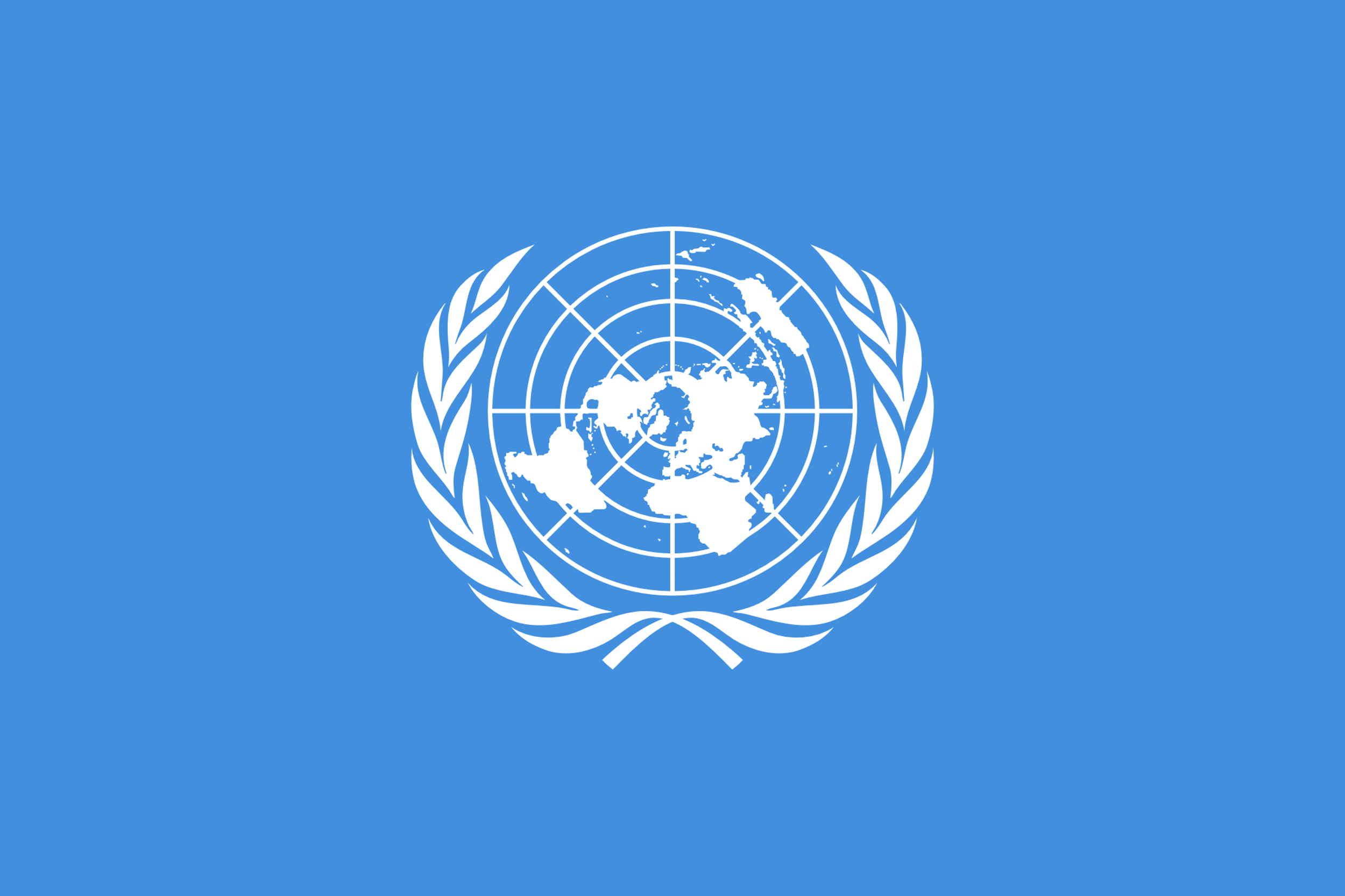 BİRLEŞMİŞ MİLLETLER UYUŞTURUCU VE SUÇLAR OFİSİ ÇALIŞMA REHBERİİçerik:Genel Sekreterden MektupKomitenin Tanıtımı Gündem Maddesini TanıtımıAnahtar KelimelerErgenlerde Uyuşturucu Kullanımı14-19  Yaş arası gençlerde madde kullanımıErgenlerde madde kullanımının zararlarıSorulması gereken sorularKaynakçaGenel Sekreterden MektupSayın Delegeler, Öncelikle  2. Uğur Birleşmiş Milletler Modeline  (UBMM)  hoş geldiniz demek istiyorum.  Ben  Genel Sekreteriniz  Samet Yasin Özdamar  bu konferansta sizlerle  olmaktan  büyük gurur  duyuyorum.  Kendimi tanıtmam gerekirse Uğur Okulları Örnekköy Kampüsünde okuyorum ve 11.sınıf öğrencisiyim. Liseye başladığımdan beri MUN konferanslarına  katılıyorum. UBMM fikri aklımıza geldiği günden beri ekibimle gece gündüz çalışıyoruz  ve şimdi de  2.Uğur Birleşmiş Milletler konferansıyla karşınızdayız. Komitemiz  hakkında  konuşmamız  gerekirse  bildiğiniz  üzere  21.yy. dünyasında  uyuşturucu  kullanımı  çok genç  yaşlara  kadar düşmüş  durumda  ve bu durum  her gün daha da kontrol dışı  bir hal almaya devam ediyor genel sekretereiniz  olarak  sizlerden  beklediğim şey ise üye ülkeler olarak bulduğunuz  çözüm önerileriyle  bu sorunun önüne geçmeniz. Umuyorum ki  beraber  eğlenceli 3 gün geçiririz. Her ihtiyacınızda bana ulaşabilmeniz  için iletişim bilgilerim:Samet  Yasin ÖZDAMARGSM: +905455832093E-mail: sametyasin35@gmail.comInstagram: sametyasin24KOMİTE TANITIMI    UNODC (Birleşmiş Milletler Uyuşturucu ve Suç Ofisi), yasadışı uyuşturuculara ve uluslararası suça karşı mücadelede küresel bir birimdir. 1997 yılında Birleşmiş Milletler Uyuşturucu Kontrol Programı ve Uluslararası Suç Önleme Merkezi arasında bir birleşme ile kurulan UNODC, dünyanın her bölgesinde geniş saha ofisi ağı aracılığıyla faaliyet göstermektedir.GÜNDEM MADDESİ TANITIMIAnahtar  Terimler:Uyuşturucu  TicaretiUyuşturucuya karşı  gençlerin bilgilendirilmesiTedarikçilerle  mücadeleDevletlerin  uyuşturucuya  bakış açısıGençlerde Uyuşturucu Kullanımı:Birleşmiş Milletler´in (BM) her yıl düzenli olarak açıkladığı Dünya Uyuşturucu Raporu´nun 2018 verilerine göre dünya üzerinde 31 milyon uyuşturucu madde bağımlısı var. 2016´da 29,5 milyon kişi olan bu sayıda bir buçuk milyonluk bir artış görülüyor. Dünya genelinde uyuşturucu kullanımı da yine aynı raporda 275 milyon kişi olarak yer alıyor. 2016 raporunda 250 milyon olarak yer alan bu sayı ile aradaki 25 milyonluk fark, uyuşturucuyu deneyen ve kullananların sayısında hızlı bir artış olduğunu gösteriyor. Uyuşturucuyu ilk defa kullananlar arasında çocuk ve gençler de yer alıyor.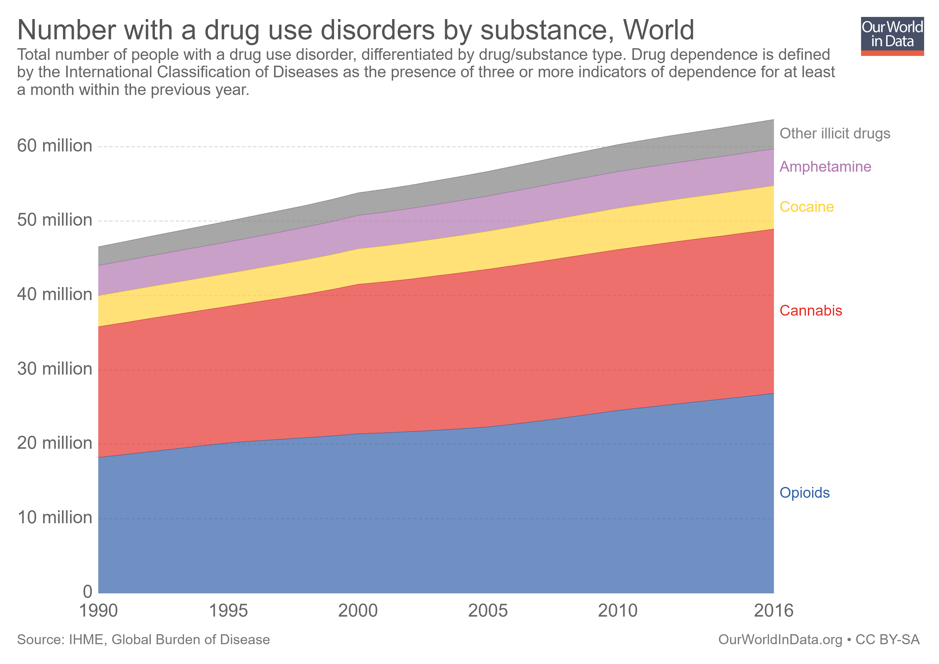 14-19 Yaş arası gençlerde (ergenlerde) madde kullanımı:Kendi çocuklarımızı  ve onların arkadaşlarını  her ne kadar “masum” veya “sorumluluk sahibi” olarak  görsek de, gerçek şu ki ergenlerin uyuşturucuyla tanışma oranı düşündüğünüzden çok daha yüksek.Örnek vermek gerekirse  lise düzeyindeki çocukların %50’sinden fazlası  şimdiden en az bir kez marihuana veya  türevi bir uyuşturucuyu denemiş durumda .Ama durum şu ki– bu oranlar aynı  zamanda daha  alt  yaş  grupları  için de alarm  seviyesinde  kritik bir hal alıyor– 10. Sınıfların %37 civarında 8.sınıfların ise %23 oranında en az bir kez uyuşturucu kullandığı biliniyor.12.sınıflar arasında aktif olarak/en az bir kez kullanılan uyuşturucular:Alkol – 61.5%Marihuana – 45%Marihuana dışındaki illegal uyuşturucular– 19.5%Herhangi bir reçeteli ilaç– 16.5%Amfetamin– 9.2%Sakinleştiriciler – 7.5%Halüsinojenler– 6.7%LSD – 5%Ekstazi – 4.9%Solunum  yolu ile alınan uyuşturucular – 4.9%2017’de 10.sınıflar arasında kullanılan uyuşturucular:Alkol – 42.2%Marihuana – 37%Marihuana dışındaki illegal uyuşturucular– 13.7%Amfetamin– 8.2%Inhalants (solunum yoluyla alınan maddeler)– 6.1%Yatıştırıcılar– 6%Halisünojen – 4.2%LSD – 3%Ekstazi– 2.8%Kokain– 2.1%Son olarak  2017 yılında 8.sınıfların kullanımı :Alkol – 23.1%Marihuana – 13.5%Marihuana dışındaki illegal maddeler– 9.3%Amfetamin – 5.7%Inhalants (solunum yoluyla alınan maddeler) – 8.9%Yatıştırıcılar– 3.4%Halüsinojenler – 1.9%Ekstazi – 1.5%LSD – 1.3%Kokain – 1.3%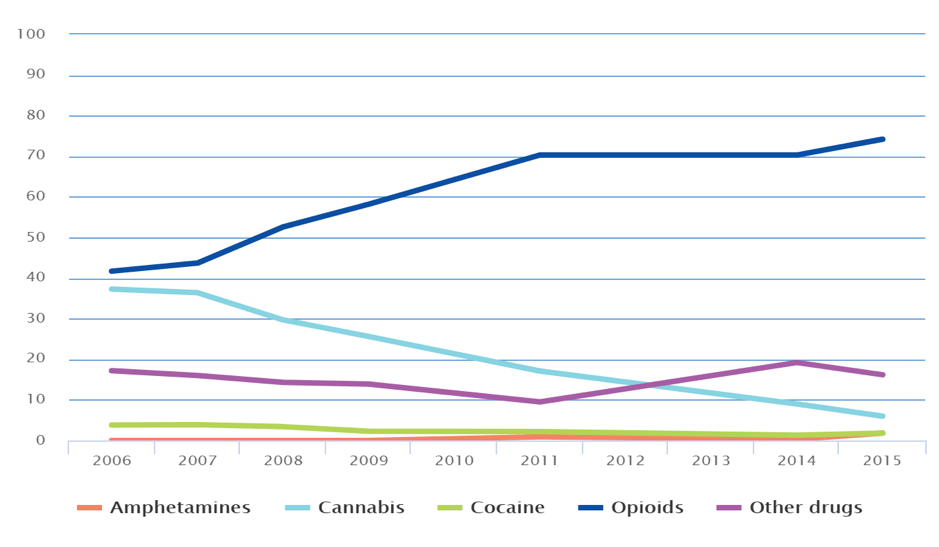 Ergenlerde Madde Kullanımının ZararlarıÖrneğin, “sadece” esrarın bir gencin yapabileceği zararlara bir bakın:Düşük IQ - 18 yaşından önce marihuana kullanan gençlerde ortalama 8 IQ puanı kalıcı olarak kaybedilir .Bellek bozukluğu - Günlük esrar tüketimi, hipokampüsün şeklini değiştirerek bellek testlerinde % 18 daha düşük puanlara neden olur .Akıl hastalığı - Alışkanlık kullanımı şizofreni riskini artırır . Psikoz riski de iki katına çıkar.Saldırganlık ve Şiddet - Esrar, SEVENFOLD'un şiddet içeren suç eylemleri olasılığını arttırmıştır.Anksiyete - Düzenli olarak tencereye kadar sigara içen gençler , daha sonra bir anksiyete bozukluğu ile mücadele etme olasılığının 3 katıdır .Depresyon - Esrar kullanımını başlatan depresif olmayan gençlerin , sonraki bir takipte depresyona girme olasılıkları 4 kat daha fazladır .Esrar bağımlılığı - 18 yaşından önce esrar kullanan gençlerin esrar kullanım bozukluğu teşhisi konması 4 ila 7 kat daha fazladır .Güçlü Esrar — Bir nesil önce, esrardaki ortalama THC konsantrasyonu % 4 civarındaydı . Günümüz suşlarının   ortalama gücü% 20 THC'nin üzerinde olabilir . Güçlü esrar “balmumu” % 99,7'ye kadar THC içerir .TARTIŞILMASI  GEREKEN SORULARUyuşturucu satıcılarını/tedarikçilerini ergenlerden nasıl uzak tutabiliriz?Gençleri/ailelerini nasıl doğru yönlendirebiliriz?Uyuşturucu kullanımı denetlenmelidir. Bunu denetleyecek ekip nasıl oluşturulmalıdır?Bağımlıların tedavi süreci en sağlıklı nasıl ilerler?Madde kullanımı legal olan ülkelerde kontrol nasıl sağlanabilir?KAYNAÇKAhttps://www.ashwoodrecovery.com/blog/teen-substance-abuse-statistics-coming-2018/https://teens.drugabuse.gov/blog/post/teens-drug-use-lower-ever-mostlyhttps://www.unodc.org/https://npistanbul.com/amatem/cocuk-ve-genclerde-madde-bagimliligi